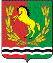 АДМИНИСТРАЦИЯМУНИЦИПАЛЬНОГО ОБРАЗОВАНИЯ  МОЧЕГАЕВСКИЙ СЕЛЬСОВЕТ АСЕКЕВСКОГО РАЙОНА ОРЕНБУРГСКОЙ ОБЛАСТИП О С Т А Н О В Л Е Н И Е08.04.2021                                 с. Мочегай                                                 № 10-п О мерах по обеспечению пожарной безопасности в 2021 году на территории муниципального образования Мочегаевский  сельсовет          В соответствии со ст.30 Федерального закона от 21 декабря 1994 года    №  69-ФЗ  «О пожарной безопасности»  и в целях обеспечения пожарной безопасности на территории муниципального образования Мочегаевский сельсовет ,на основании  ст.5 Устава муниципального образования Мочегаевский сельсовет , постановляю :1.Усилить работу профилактической группы по обследованию жилых домов по профилактике пожарной безопасности на территории муниципального образования Мочегаевский сельсовет2.Вести работу по профилактике пожаров в жилье среди людей социальной группы риска (пенсионеров, вдов погибших, одиноко проживающих престарелых граждан, малообеспеченным многодетным семьям).3.Организовать консультативную помощь социально-незащищенным гражданам в приведении в соответствие с требованиями пожарной безопасности мест их проживания (ремонт электропроводки, газового и печного оборудования).4.Активизировать проведение противопожарной пропаганды и обучение населения мерам пожарной безопасности, направленные в первую очередь на разъяснение мер пожарной безопасности при эксплуатации систем отопления, электрооборудования и электроприборов. -Рекомендовать заведующим Мочегаевской сельской библиотекой и Самаркинской сельской библиотекой проводить беседу с детьми, учителям Мочегаевского филиала Асекееевской СОШ провести классные часы на тему «Пожарная безопасность».5.Вести разъяснительную работу среди населения, в том числе на встречах (сходах) граждан по правилам поведения в случае возникновения пожара с вручением «Памятки по действиям в условиях пожара».6.Утвердить план мероприятий по  противопожарной безопасности на территории муниципального образования Мочегаевский  сельсовет согласно приложению 1.7.Контроль за исполнением настоящего постановления оставляю за собой.8.Постановление вступает в силу  после  обнародования.Глава администрации                                                              Ю.Е.ПереседовРазослано: в дело, прокурору района, ЕДДС района,Приложение1к постановлениюглавы администрации № 10- п от 08.04.2021ПЛАНмероприятий по обеспечению  пожарной безопасности в  2021 году на территории администрации муниципального образования Мочегаевский сельсовет.№ппНаименование мероприятийПериод Ответственный 1Организовать круглосуточное дежурство членов ДПДВесь периодПереседов Ю.Е.2 Обеспечение подъездных путей  местам забора воды для тушения пожаровВесь периодПереседов Ю.Е.3Выполнение мероприятий, исключающие возможность переброса огня при  пожарах на здания и сооружения населенных пунктов.Май (по мере необходимости в летние месяцы)Переседов Ю.Е.4Проведение разъяснительной  работы среди населения по соблюдению требований пожарной безопасности.Весь периодПереседов Ю.Е.Члены ДПД5Проведение проверки готовности  систем оповещения, определить  и подготовить места для временного  размещения эвакуируемого населения, попадающего в зону природных пожаровДо 15 апреляПереседов Ю.Е.6Обеспечение  выполнения мер пожарной безопасности при складировании и хранении грубых кормов на личных подворьях и на сеновалах  существующих КФХ        Весь периодРуководители организаций, население. 7Организация уборки мусора и сухостоя на территории сельсовета, ликвидация несанкционированных свалок; вырубка  деревьев и кустарников, создающих угрозу распространения пожара.Весь периодПереседов Ю.Е.8Принятие мер по пресечению реализации пиротехнической продукции в местах, несоответствующих требованиям пожарной безопасности, продажи не сертифицированных пиротехнических изделий, продажи  пиротехнических изделий несовершеннолетним и  запрет на их использование в период проведения массовых мероприятий в закрытых помещенияхДекабрь-январьПереседов Ю.Е. руководители учреждений 9Обеспечение боеготовности формирований добровольной пожарной охраны , оснащение их пожарно-техническим вооружением и инвентарем, огнетушащими средствами и горюче-смазочными материалами с учетом создания резерва, обеспечить стоянку пожарной техники в отапливаемом  и телефонизированном помещенииВесь периодПереседов Ю.Е.10В период праздничных мероприятий организовать дежурство.Праздничные дниПереседов Ю.Е.руководители учреждений, депутаты( по согласованию)11Провести встречи (сходы) с гражданами, занятия по обучению правилам пожарной безопасности и действиям  по тушению пожаров и эвакуации из зоны чрезвычайных ситуаций апрельПереседов Ю.Е.12Запретить  сжигание мусора и сухой травы, стерни, пожнивных остатков, а также разжигание костров и других горючих материалов на территории поселения, в поле и  лесонасаждениях, мусор вывозить на свалкуВесь периодПереседов Ю.Е.руководители организаций, население. 13 Провести месячник пожарной безопасностиС 30 апреля по 30 маяПереседов Ю.Е.